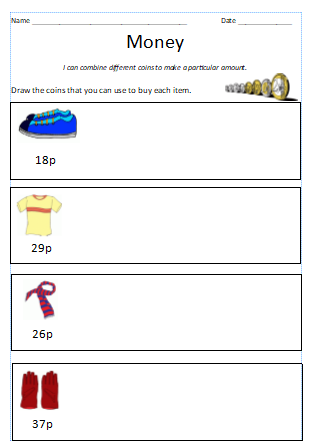 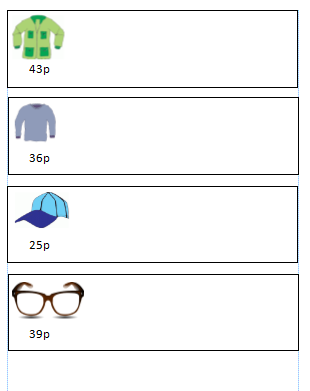 	WELL DONE! 